STARK III-News 05/2015 vom 14.07.2015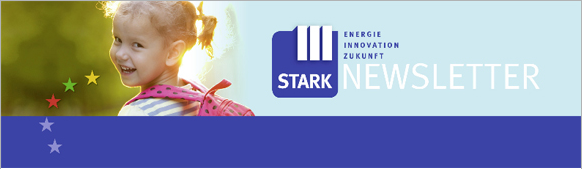 Liebe Newsletterleserin und lieber Newsletter-Leser,mit dem STARK III-Newsletter erhalten Sie die wichtigsten Informationen und Neuigkeiten rund um STARK III. Sie haben Fragen? Auf unserer Website finden Sie Antworten zum Innovations- und Investitionsprogramm STARK III. Schauen Sie auf www.starkiii.de oder senden Sie uns eine E-Mail 
an starkiii@iblsa.de. Mit freundlichen Grüßen Ihr STARK III-Newsletter-Team
…………………………………………………………………………………………………………...STARK III - Regionalkonferenzen - Rückblick„Sachsen-Anhalt STARK III - Teil der gestaltenden Finanzpolitik“ war das Thema der STARK III-Regionalkonferenzen. Gemeinsam mit Ihnen haben wir einen Blick geworfen auf das, was mit STARK III in den vergangen Jahren erreicht wurde und wie es mit STARK III in der neuen Förderperiode weitergehen wird.  Die insgesamt fünf Regionalkonferenzen, mit unterschiedlichen Schwerpunktthemen an fünf unterschiedlichen Strandorten im Land waren sehr gut besucht. Die Gäste nutzten die Chance, ihre Fragen zur neuen Förderperiode zu stellen beziehungsweise sich im direkten Gespräch zu informieren. Großen Anklang fand die Möglichkeit,  am Rand der Veranstaltungen, eine beeindruckende Ausstellung rund um STARK III zu besuchen. Im Nachgang der Regionalkonferenzen werden die nun die Beiträge beziehungsweise Fachreferate veröffentlicht. Übersicht ausgewählte Einnahmen und Ausgaben im Landeshaushalt 1995 bis 2025
Beitrag von Jens Bullerjahn, Finanzminister des Landes Sachsen-Anhalt
EU Förderperiode 2014 - 2020 / Übersicht ELER/ EFRE (neu)
Beitrag von Jörg Felgner, Staatssekretär im Ministerium der Finanzen des Landes Sachsen-Anhalt 
STARK III im Spiegel wissenschaftlicher Begleitforschung
Präsentation von Dr. Gunthard Bratzke, Geschäftsführer isw Institut für Strukturpolitik und Wirtschaftsförderung gemeinnützige Gesellschaft mbH
STARK III im Spiegel wissenschaftlicher Begleitforschung
 Präsentation von Dr. Michael Schädlich, Geschäftsführer isw Institut für Strukturpolitik und Wirtschaftsförderung gemeinnützige Gesellschaft mbH
Weitere Informationen beziehungsweise Fotos mit Eindrücken von den Veranstaltungen finden sie auf folgenden Internetseiten:

www.starkiii.sachsen-anhalt.de 
www.starkiii.de
www.facebook.com/starkdreihttp://www.ib-sachsen-anhalt.de/oeffentliche-kunden/investieren-ausgleichen/sachsen-anhalt-stark-iii.html…………………………………………………………………………………………………………...STARK III in der EU-Förderperiode 2014-2020 - Auswahlkriterien ELER und EFREDie STARK III-Projekte sind den Vorgaben der EU–Kommission entsprechend in einem objektiven Auswahlverfahren auszuwählen. Die dafür notwendigen Auswahlkriterien sind definiert und zwischenzeitlich in den jeweiligen Begleitausschüssen gebilligt worden. In den folgenden Dateien finden Sie Übersichten zu den Auswahlkriterien EFRE und ELER:Projektauswahlkriterien ELER Projektauswahlkriterien EFREDie Erarbeitung der ELER-Richtlinie ist weitestgehend abgeschlossen. Der erste Stichtag zur Antragstellung der ELER-Projekte soll der 30. Oktober 2015 sein. Eine Arbeitsfassung der Richtlinie  ELER ist als Datei abrufbar. Es wird ausdrücklich darauf hingewiesen, dass es sich hierbei um eine Arbeitsfassung handelt. Sie gilt bis auf weiteres unter Vorbehalt. Änderungen bis zur Veröffentlichung sind jederzeit möglich.Arbeitsfassung Richtlinie ELERIm Bereich der EFRE-Förderung sind unvorhergesehene Verzögerungen eingetreten, die im Wesentlichen auf kurzfristige Forderungen der EU-KOM zur Umsetzung der Gesamtinvestitionspriorität 4c des OP EFRE zurückgehen, zu der auch STARK III gehört. Die beteiligten Ressorts (MF-mit STARK III und Hochschulen, MK-kulturelle Einrichtungen, MI-Sportstätten mit Nutzungszwecken für die breite Öffentlichkeit) arbeiten derzeit daran, die Zusammenführung in eine Förderrichtlinie EU-rechtskonform abzustimmen und umzusetzen. Aber auch hier wird eine Veröffentlichung noch in diesem Jahr angestrebt. Der erste Stichtag zur Antragstellung der EFRE-Projekte soll Anfang nächsten Jahres sein. Für beide Programmteile, sowohl EFRE als auch ELER, wird es definitiv mehrere Stichtage geben.  Zusätzlich zu den energetischen Fördermaßnahmen wird es auch in der Förderperiode 2014-2020 wieder die IKT-Förderung der Schulen geben. Gegenwärtig sind dafür aus dem EU-Fonds ELER zehn Millionen Euro vorgesehen. Im Rahmen dieser Mittel ist geplant, die IKT-Ausstattung an allgemeinbildenden und berufsbildenden Schulen in Sachsen-Anhalt mit Ausnahme der drei kreisfreien Städte zu fördern. Darüber hinaus sind weitere Landesmittel in Höhe von rund 25 Millionen Euro bis zum Jahr 2020 geplant. Diese Mittel stehen anteilig zur Abdeckung der allgemeinen IKT- Ausstattungs-Förderung für den nicht-ländlichen Raum zur Verfügung.Im Bereich IKT sollen neben der oben erwähnten IKT-Ausstattungsförderung im zweiten Halbjahr 2015 eine weitere Förderrichtlinie und Auswahlkriterien in enger Abstimmung mit dem Kultusministerium erstellt sein.…………………………………………………………………………………………………………...Investitionsbank Sachsen-Anhalt - Anstalt der Norddeutschen Landesbank 
im Auftrag des Ministeriums der Finanzen des Landes Sachsen-Anhalt 
Telefon: 0391 589 1932         	E-Mail: starkiii@ib-lsa.de        	 Internet: www.starkiii.de